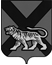 ТЕРРИТОРИАЛЬНАЯ ИЗБИРАТЕЛЬНАЯ КОМИССИЯ ХАНКАЙСКОГО РАЙОНАР Е Ш Е Н И Е06.03.2017 		                 с. Камень-Рыболов	                          № 53/192На основании положений части 3 статьи 5 Федерального закона от 03.12.2012 № 230-ФЗ «О контроле за соответствием расходов лиц, замещающих государственные должности, и иных лиц их доходам» и Указа Президента Российской Федерации от 01.07.2010 № 821 «О комиссиях по соблюдению требований к служебному поведению федеральных государственных служащих и урегулированию конфликта интересов» территориальная избирательная комиссия Ханкайского района РЕШИЛА:       1. Внести в Положение о комиссии по соблюдению требований к слу-жебному поведению государственных гражданских служащих аппарата тер-риториальной избирательной комиссии Ханкайского района и урегулиро-ванию конфликта интересов, утвержденное решением территориальной из-бирательной комиссии Ханкайского района от 25.02.2014 №46/200 (в редак-ции от 03.03.2016 № 3/6), следующие изменения:        - в пункте 13:        1) подпункт «в» изложить в следующей редакции:         «в) предложение Губернатора Приморского края либо уполномоченного им должностного лица на осуществление контроля за расходами государст-венных служащих, а также за расходами их супруг (супругов) и несовершен-нолетних детей рассмотреть на заседании Комиссии результаты, полученные в ходе осуществления контроля за расходами, предусмотренного статьёй 4 Федерального закона «О контроле за соответствием расходов лиц, замещаю-щих государственные должности, и иных лиц их доходам»»;2) подпункт «е» исключить;3) подпункт «ж» считать подпунктом «е».       2. Разместить настоящее решение на официальном сайте органов местного самоуправления Ханкайского муниципального района в разделе «Территориальная избирательная комиссия».Председатель комиссии                                                                    О.В. Гурулева Секретарь комиссии                                                                        А.М.ИващенкоО внесении изменений в Положение о комиссии по соблюдению требований к служебному поведению государственных гражданских служащих аппарата территориальной избирательной комиссии Ханкайского района и урегулированию конфликта интересов, утверж-денное решением территориальной избирательной комиссии Ханкайского района от 25.02.2014 №46/200